Below is a picture of different types of modified plant organs that are storage organs. Describe the structural features of the typical plant organs (leaf, stem, roots)Examine the picture and construct a table to describe the similarities and differences among the organs.You are provided with an onion.Draw and describe the onion and identify what type of storage organ it isDraw a longitudinal section of the onion and label it. Describe how you know it is a storage organ based on your observationsDescribe ONE test you can conduct to determine the kind of substances stored in these organs.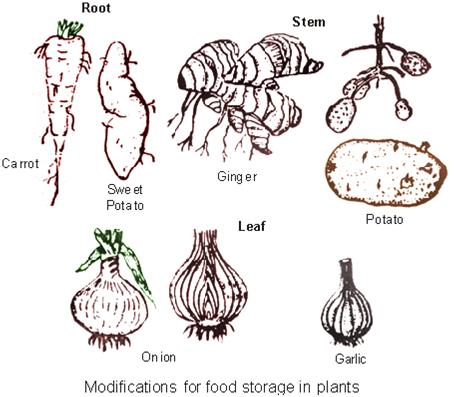 